Tisztelt Képviselő-testület!A Törökszentmiklós Városi Önkormányzat 2015. évi költségvetéséről szóló 5/2015. (II.27.) számú rendeletének 4. sz. tájékoztató tábla Oktatási, kulturális feladatok 4. sorában elkülönítésre került 400 000,- Ft „civilszervezetek pályázati önerő” biztosítására. Törökszentmiklós Város Képviselő-testülete a 33/2015. (II.26.) sz. határozatában pályázatot írt ki a törökszentmiklósi civil szervezetek számára más szervezetekhez, intézményekhez benyújtott pályázatok önerejének 2015. évi támogatásáról.A pályázati kiírás szerint a pályázat feltételei:egy szervezet maximum 2 pályázathoz kérhet önrészt és összesen maximum 200 ezer Ft támogatásban részesülhet;pályázati önrész csak az önkormányzaton kívüli szervezetekhez, intézményekhez benyújtott pályázat beadását megelőzően, de legalább annak beadásával egy időben igényelhető; amennyiben a pályázati határidő jelen pályázati kiírást megelőzi, az elmúlt évi pályázati űrlapot is elfogadjuk.pályázati önrész folyósítása csak nyertes pályázat esetén, az aláírt támogatási szerződés bemutatása után lehetséges; az önrész igazolása a nyertes pályázati anyag bemutatását követően a polgármester feladata;amennyiben a pályázaton elnyert összeg kevesebb a pályázó által igényelt összegnél, úgy az önkormányzati támogatás a megnyert pályázati összeg/igényelt pályázati összeg arányában csökken.Önerő támogatás igénylésére nyújtott be pályázatot a Törökszentmiklósi Városvédő és -Szépítő Egyesület, a Kézműves Örökség Egyesület, a Törökszentmiklósi Cukorbetegekért Egyesület és a Kapocs a Mozgássérültekért Alapítvány. (A pályázatok teljes részletességgel a honlapon megtekinthetők!)A Törökszentmiklósi Városvédő és -Szépítő Egyesület pályázatot nyújtott be a Nemzeti Együttműködési Alap által kiírt működési pályázatra. Az egyesület működési költségeinek finanszírozása céljából pályázik, mely az Önkormányzati önerő támogatás nélkül nem lehet sikeres.A Törökszentmiklósi Városvédő és -Szépítő Egyesület által tervezett teljes költség 445.000,- Ft, ehhez a Törökszentmiklós Városi Önkormányzattól igényelt pályázati önerő támogatás összege 68 000,- Ft.A Kézműves Örökség Egyesület is a Nemzeti Együttműködési Alap által kiírt működési pályázatra nyújtott be pályázatot. Az Egyesület által tervezett teljes költség 750.000,- Ft, ehhez a Törökszentmiklós Városi Önkormányzattól igényelt pályázati önerő támogatás összege 140.000,- Ft.A Törökszentmiklósi Cukorbetegekért Egyesület két pályázatához kér önerőt. Az egyik a már említett Nemzeti Együttműködési Alap által kiírt működési pályázat, a másik a Nemzeti Együttműködési Alap által kiírt szakmai pályázat. A Törökszentmiklósi Cukorbetegekért Egyesület által tervezett működési pályázat teljes költsége 1.624.750,- Ft, ehhez a Törökszentmiklós Városi Önkormányzattól igényelt pályázati önerő támogatás összege 200.000,- Ft. A szakmai pályázat teljes költsége 1.454.865,- Ft, ehhez a Törökszentmiklós Városi Önkormányzattól igényelt pályázati önerő támogatás összege 200.000,- Ft.A Kapocs a Mozgássérültek Segítésére Alapítvány is két pályázatához kér önerőt. Az egyik a fent említett három szervezethez hasonlóan a Nemzeti Együttműködési Alap által kiírt működési pályázat, a másik a Nemzeti Együttműködési Alap által kiírt szakmai pályázat.Kapocs a Mozgássérültek Segítésére Alapítvány által tervezett működési pályázat teljes költsége 1.904.640,- Ft, ehhez a Törökszentmiklós Városi Önkormányzattól igényelt pályázati önerő támogatás összege 100.000,- Ft. A szakmai pályázat teljes költsége 1.540.000,- Ft, ehhez a Törökszentmiklós Városi Önkormányzattól igényelt pályázati önerő támogatás összege 100.000,- Ft.A szervezetek által kért támogatási összeg összesen 808.000,- Ft. A korábbi évek tapasztalata alapján - a decemberig folyamatosan nyitva álló pályázati lehetőség ellenére – a pályázatok kiírása, valamint beadása az első félévben lezajlik. Tekintettel arra, hogy a szervezetek által benyújtott támogatási igény meghaladja a szétosztható keretet, ezért a kért összeg 50 %-ának megítélését javaslom.A megítélt pályázati önrészhez a nyertes pályázathoz kötött támogatási szerződés bemutatása esetén jut hozzá a támogatott szervezet. Amennyiben a külső forrás pályázat nem nyert, úgy a megítélt támogatási összeg nem kerül kifizetésre, és december 1-ig folyamatosan fel lehet használni más szervezetek támogatásához.A szervezetek tisztelettel kérik a Képviselő – testületet, hogy jogkörének megfelelően biztosítson pályázati önrészt pályázati programjuk megvalósításához!Tisztelt Képviselő-testület!Kérem, az előterjesztést megvitatni, a mellékelt határozat tervezeteket elfogadni szíveskedjenek!Törökszentmiklós, 2015. május 11.Markót Imrepolgármester____ /2015. ( ___ ) K. t.H a t á r o z a t:A Törökszentmiklósi Városvédő és –Szépítő Egyesület számára nyújtott pályázati önerő támogatásárólTörökszentmiklós Városi Önkormányzat Képviselő-testülete a Törökszentmiklósi Városvédő és –Szépítő Egyesület a Nemzeti Együttműködési Alaphoz benyújtott működési célú pályázatához 34.000,- Ft pályázati önrészt biztosít. Amennyiben a pályázaton igényelt támogatási összeg csak részben kerül megítélésre a pályázó részére, úgy ezen önrész támogatás arányosan csökken.Az egyesület a támogatáshoz a pályázat megnyerésének igazoló dokumentumainak bemutatásával egy időben juthat hozzá, mely dokumentumot a Szervezési Osztályon kell bemutatnia. Erről értesítést nyer:Markót Imre polgármester  Dr. Majtényi Erzsébet jegyző Törökszentmiklósi Városvédő és –Szépítő Egyesület Közpénzügyi OsztálySzervezési Osztály Irattár____ /2015. ( ___ ) K. t.H a t á r o z a t:A Kézműves Örökség Egyesület számára nyújtott pályázati önerő támogatásárólTörökszentmiklós a Nemzeti Együttműködési Alaphoz Városi Önkormányzat Képviselő-testülete a Kézműves Örökség Egyesület benyújtott működési célú pályázatához 70.000,- Ft pályázati önrészt biztosít. Amennyiben a pályázaton igényelt támogatási összeg csak részben kerül megítélésre a pályázó részére, úgy ezen önrész támogatás arányosan csökken.Az egyesület a támogatáshoz a pályázat megnyerésének igazoló dokumentumainak bemutatásával egy időben juthat hozzá, mely dokumentumot a Szervezési Osztályon kell bemutatnia. Erről értesítést nyer:Markót Imre polgármester  Dr. Majtényi Erzsébet jegyző Kézműves Örökség Egyesület Közpénzügyi OsztálySzervezési Osztály Irattár____ /2015. ( ___ ) K. t.H a t á r o z a t:A Törökszentmiklósi Cukorbetegekért Egyesület számára nyújtott pályázati önerő támogatásárólTörökszentmiklós Városi Önkormányzat Képviselő-testülete a Törökszentmiklósi Cukorbetegekért Egyesület a Nemzeti Együttműködési Alaphoz benyújtott működési célú pályázatához 100.000,- Ft pályázati önrészt biztosít és a szakmai célú pályázatához is 100.000,- Ft pályázati önrészt biztosít. Amennyiben a pályázaton igényelt támogatási összeg csak részben kerül megítélésre a pályázó részére, úgy ezen önrész támogatás arányosan csökken.Az egyesület a támogatáshoz a pályázat megnyerésének igazoló dokumentumainak bemutatásával egy időben juthat hozzá, mely dokumentumot a Szervezési Osztályon kell bemutatnia. Erről értesítést nyer:Markót Imre polgármester  Dr. Majtényi Erzsébet jegyző Törökszentmiklósi Cukorbetegekért Egyesület Közpénzügyi OsztálySzervezési Osztály Irattár____ /2015. ( ___ ) K. t.H a t á r o z a t:A Kapocs a Mozgássérültek Segítésére Alapítvány számára nyújtott pályázati önerő támogatásárólTörökszentmiklós Városi Önkormányzat Képviselő-testülete a Kapocs a Mozgássérültek Segítésére Alapítvány a Nemzeti Együttműködési Alaphoz benyújtott működési célú pályázatához 50.000,- Ft pályázati önrészt biztosít és a szakmai célú pályázatához is 50.000,- Ft pályázati önrészt biztosít. Amennyiben a pályázaton igényelt támogatási összeg csak részben kerül megítélésre a pályázó részére, úgy ezen önrész támogatás arányosan csökken.Az alapítvány a támogatáshoz a pályázat megnyerésének igazoló dokumentumainak bemutatásával egy időben juthat hozzá, mely dokumentumot a Szervezési Osztályon kell bemutatnia. Erről értesítést nyer:Markót Imre polgármester  Dr. Majtényi Erzsébet jegyző Kapocs a Mozgássérültek Segítésére Alapítvány Közpénzügyi OsztálySzervezési Osztály Irattár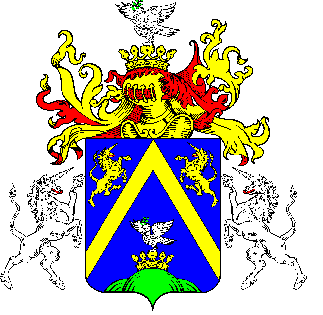 5.TÖRÖKSZENTMIKLÓS VÁROS POLGÁRMESTERÉTŐLTÖRÖKSZENTMIKLÓS VÁROS POLGÁRMESTERÉTŐLTÖRÖKSZENTMIKLÓS VÁROS POLGÁRMESTERÉTŐLE L Ő T E R J E S Z T É SE L Ő T E R J E S Z T É SE L Ő T E R J E S Z T É SA Képviselő-testület 2015. május 28. napján tartandó rendes nyilvános üléséreA Képviselő-testület 2015. május 28. napján tartandó rendes nyilvános üléséreA Képviselő-testület 2015. május 28. napján tartandó rendes nyilvános üléséreElőterjesztő megnevezése: Markót ImreMarkót ImreIktatószám: 2-106/2015-F-12-106/2015-F-1Tárgy: A Törökszentmiklósi Városvédő és -Szépítő Egyesület, a Kézműves Örökség Egyesület, a Törökszentmiklósi Cukorbetegekért Egyesület és a Kapocs a Mozgássérültekért Alapítvány számára nyújtott pályázati önerő támogatásárólA Törökszentmiklósi Városvédő és -Szépítő Egyesület, a Kézműves Örökség Egyesület, a Törökszentmiklósi Cukorbetegekért Egyesület és a Kapocs a Mozgássérültekért Alapítvány számára nyújtott pályázati önerő támogatásárólElőterjesztés jellege:Rendelet-tervezet, Határozat-tervezet, Tájékoztató, BeszámolóRendelet-tervezet, Határozat-tervezet, Tájékoztató, BeszámolóMelléklet: 4 db határozat tervezet6 db pályázati adatlap 4 db határozat tervezet6 db pályázati adatlap Készítette:Pozderka Judit osztályvezetőPozderka Judit osztályvezetőVéleményezésre megküldve: a Képviselő-testület Pénzügyi és Városfejlesztési Bizottságaa Képviselő-testület Oktatási és Kulturális Bizottsága részérea Képviselő-testület Pénzügyi és Városfejlesztési Bizottságaa Képviselő-testület Oktatási és Kulturális Bizottsága részéreTörvényességi véleményezésre bemutatva:2015. május 11. 2015. május 11. Pályázó szervezetTeljes pályázati költségKért támogatásJavasolt támogatásTörökszentmiklósi Városvédő és –Szépítő Egyesület (működési)445.000,-68.000,-34.000,-Kézműves Örökség Egyesület (működési)750.000,-140.000,-70.000,-Törökszentmiklósi Cukorbetegekért Egyesület (szakmai)1.454.865,-200.000,-100.000,-Törökszentmiklósi Cukorbetegekért Egyesület (működési)1.624.750,-200.000,-100.000,-Kapocs a Mozgássérültek Segítésére Alapítvány (szakmai)1.540.000,-100.000,-50.000,-Kapocs a Mozgássérültek Segítésére Alapítvány (működési)1.904.640,-100.000,-50.000,-összesen7.719.255,-808.000,- 404.000,-